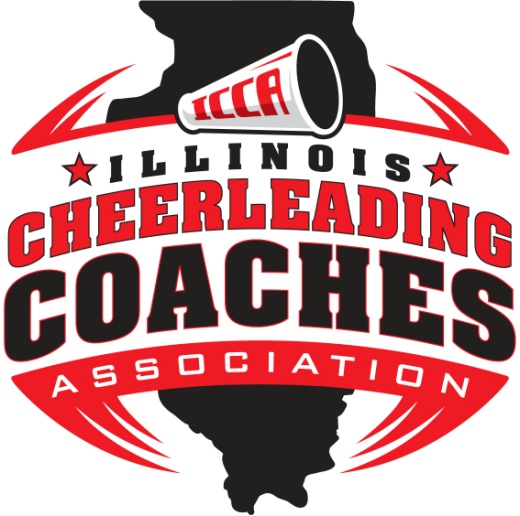 1st Place: Hannah Andrews2nd Place:  Nicole Infantino     
3rd Place:  Alyssa Dollison               Kaylee NicholsNathan O’ConnorAudrey Kosydor                 MaKayla Gayler                   Chase McQueenMarissa WheelerJessica HammelKaylen Keele                      Oswego East                      Addison Trail                      O’Fallon                      Williamsville                      Tremont                       Highland                          Oakwood                         Edwardsville                                                                                                                                                                                                                                                                                          Highland                      Carlyle                      Carlyle